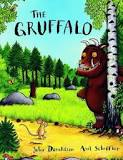 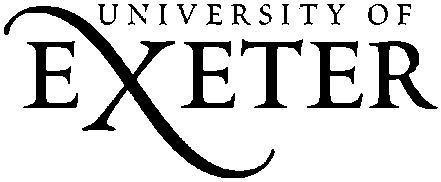 Writing Learning Focus:Writing Learning Focus:Creating a setting in a narrative.Creating a setting in a narrative.Creating a setting in a narrative.Grammar Learning Focus:Grammar Learning Focus:How prepositional phrases can describe a setting in narrative How prepositional phrases can describe a setting in narrative How prepositional phrases can describe a setting in narrative Context:The prepositional phrases here all come from Julia Donaldson’s The Gruffalo.  She uses prepositional phrases to illustrate where each animal lives and to create a picture of the wood. The prepositional phrases here all come from Julia Donaldson’s The Gruffalo.  She uses prepositional phrases to illustrate where each animal lives and to create a picture of the wood. The prepositional phrases here all come from Julia Donaldson’s The Gruffalo.  She uses prepositional phrases to illustrate where each animal lives and to create a picture of the wood. The prepositional phrases here all come from Julia Donaldson’s The Gruffalo.  She uses prepositional phrases to illustrate where each animal lives and to create a picture of the wood. Let’s Talk!Play with the reading of story, encouraging collective responses for the repeated responses;When talking about the prepositional phrases, perhaps play with other prepositions they could have used, using the illustrations in the book as a stimulus, 'beneath the tree', beside the river;' 'near the rocks etc.  During the joint composition which makes extensive use of talk, encourage playful thinking of possibilities for other characters.  Draw out as many ideas as possible before deciding together on one to work on.Before gathering prepositional phrases for the new setting, invite them to articulate what they are visualising and what they can see near where he lives.  Remind them of the prepositions: under; on; near; by; beside etc. Push for authenticity in their offers – this is not an exercise in generating prepositional phrases, but in describing a setting.Compose together, inviting discussion and comments about choices, always focusing on the narrative purpose not the grammar.Let’s Talk!Play with the reading of story, encouraging collective responses for the repeated responses;When talking about the prepositional phrases, perhaps play with other prepositions they could have used, using the illustrations in the book as a stimulus, 'beneath the tree', beside the river;' 'near the rocks etc.  During the joint composition which makes extensive use of talk, encourage playful thinking of possibilities for other characters.  Draw out as many ideas as possible before deciding together on one to work on.Before gathering prepositional phrases for the new setting, invite them to articulate what they are visualising and what they can see near where he lives.  Remind them of the prepositions: under; on; near; by; beside etc. Push for authenticity in their offers – this is not an exercise in generating prepositional phrases, but in describing a setting.Compose together, inviting discussion and comments about choices, always focusing on the narrative purpose not the grammar.Let’s Talk!Play with the reading of story, encouraging collective responses for the repeated responses;When talking about the prepositional phrases, perhaps play with other prepositions they could have used, using the illustrations in the book as a stimulus, 'beneath the tree', beside the river;' 'near the rocks etc.  During the joint composition which makes extensive use of talk, encourage playful thinking of possibilities for other characters.  Draw out as many ideas as possible before deciding together on one to work on.Before gathering prepositional phrases for the new setting, invite them to articulate what they are visualising and what they can see near where he lives.  Remind them of the prepositions: under; on; near; by; beside etc. Push for authenticity in their offers – this is not an exercise in generating prepositional phrases, but in describing a setting.Compose together, inviting discussion and comments about choices, always focusing on the narrative purpose not the grammar.Activity Outline:Share together and enjoy the reading of The Gruffalo.Create a display of some common prepositions eg: with; by; near; for; in; of; underGive children in groups a set of cards strips with all the prepositional phrases in The Gruffalo printed on them.  Ask them to sort the prepositional phrases into three piles: those that describe the wood; those that describe where each animal lives; and those that describe something else. Explain that one way we use prepositional phrases is to describe the setting of a narrative, the place where things happen.  Do not dwell on the terminology, but ensure they understand the idea of the settingJoint Composition:Think of some examples of another animal that the mouse could meet on his journey (a wolf; a beaver; a woodpecker).  Choose one that you will use to write a extra section for the story with a new animal characterThink of where this new animal might live in the wood and gather prepositional phrases that might describe it eg in my riverbank houseVisualise where this animal lives and think about what you can see: create some more prepositional phrases that will describe this eg under a shiny black stone;Write together a new section of the story with new character in it using a few of the most appropriate prepositional phrasesText example:  from The Gruffalothrough the deep dark woodby this lakeby these rocksin my logpile housein my treetop housein the leaves aheadon the end of his nosein my underground housein the trees aheadin his terrible jawsover his backText example:  from The Gruffalothrough the deep dark woodby this lakeby these rocksin my logpile housein my treetop housein the leaves aheadon the end of his nosein my underground housein the trees aheadin his terrible jawsover his back